ul. Tarno​wska 41, 33-300 Nowy S​ącz, NIP 73​43557622, REGON 369880423, RAU 11207019/AReprezentowana przez:
Klaudia Szewczyk 		tel. 790 492 421 	klaudia.szewczyk@emultico.plDominik Korbas 		tel. 570 302 301	dominik.korbas@emultico.plElżbieta Stachnik 		tel. 570 300 201 	elzbieta.stachnik@emultico.pleMULTICO jest Agentem Ubezpieczeniowym i wykonuje czynności agencyjne na rzecz wielu zakładów ubezpieczeń.Dokumenty pełnomocnictw dostępne są do wglądu przez Klientów w oddziałach eMULTICO oraz w formie elektronicznej na stronie: www.emultico.pl/emultico eMULTICO w związku z proponowanym zawarciem umowy ubezpieczenia lub umowy gwarancji ubezpieczeniowej otrzymuje prowizję dowolnego rodzaju uwzględnioną w kwocie składki ubezpieczeniowej, wypłacaną przez zakłady ubezpieczeń.Klient ma możliwość złożenia reklamacji, wniesienia skargi oraz pozasądowego rozwiazywania sporów.Klient ma możliwość sprawdzenia aktualnego wpisu do rejestru agentów (RAU) na stronie: https://rpu.knf.gov.pl/Poniżej znajduje się pełna lista zakładów ubezpieczeń, z którymi eMULTICO ma podpisaną umowę agencyjną i na rzecz których wykonuje czynności agencyjne:eMULTICO współpracuje  z następującymi Agentami Ubezpieczeniowymi:AGENCJA UBEZPIECZENIOWA eMULTICO Joanna Kania
UNIQA Towarzystwo Ubezpieczeń na Życie S.A.
UNIQA Towarzystwo Ubezpieczeń S.A.AGENCJA UBEZPIECZENIOWA Magdalena Kubicka OMNIS
PZU S.A.LEADENHALL INSURANCE S.A. coverholder rynku Lloyd’s
Lloyds Insurance Company SA/NVUSTAWOWY OBOWIĄZEK INFORMACYJNY    
art. 22 ustawy o dystrybucji ubezpieczeń z dnia 15 grudnia 2017 r.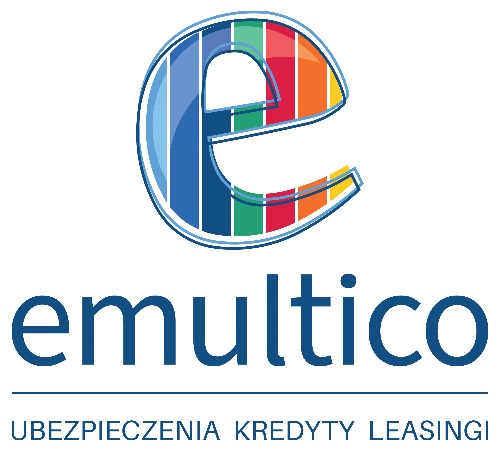 emultico spółka z ograniczoną odpowiedzialnością zwana dalej eMULTICOwpisana do rejestru przedsiębiorców Krajowego Rejestru Sądowego prowadzonego przez Sąd Rejonowy 
dla Krakowa- Śródmieścia, XII Wydział Gospodarczy Krajowego Rejestru Sądowego, pod numerem 0000723053. 
Kapitał zakładowy: 7500 PLN w pełni opłacony.ALLIANZTowarzystwo Ubezpieczeń i Reasekuracji ALLIANZ Polska S.A.
Towarzystwo Ubezpieczeń i Reasekuracji ALLIANZ Polska S.A.COMPENSACOMPENSA Towarzystwo Ubezpieczeń na Życie S.A.
COMPENSA Towarzystwo Ubezpieczeń S.A.GENERALIGENERALI Towarzystwo Ubezpieczeń S.A.
GENERALI Życie Towarzystwo Ubezpieczeń S.A.ERGO HESTIASopockie Towarzystwo Ubezpieczeń ERGO HESTIA S.A.
Sopockie Towarzystwo Ubezpieczeń na Życie ERGO HESTIA S.A.INTERPOLSKATowarzystwo Ubezpieczeń INTER POLSKA S.A.
Towarzystwo Ubezpieczeń na Życie INTER-ŻYCIE POLSKA S.A.SIGNAL IDUNASignal Iduna Polska Towarzystwo Ubezpieczeń S.A.
Signal Iduna Życie Polska Towarzystwo Ubezpieczeń S.A.WARTATowarzystwo Ubezpieczeń i Reasekuracji WARTA S.A.
Towarzystwo Ubezpieczeń na Życie WARTA S.A.AGROAGRO Ubezpieczenia Towarzystwo Ubezpieczeń WzajemnychINTERRISKTowarzystwo Ubezpieczeń INTERRISK S.A.LINK4LINK4 Towarzystwo Ubezpieczeń S.A.NATIONALE-NEDERLANDENNATIONALE-NEDERLANDEN Towarzystwo Ubezpieczeń na Życie S.A.PZUPZU Życie S.A.RESO (BALCIA)Balcia Insurance SE Spółka europejska Oddział w PolsceTUZTUZ Towarzystwo Ubezpieczeń WzajemnychTUWTUW Towarzystwo Ubezpieczeń WzajemnychUNIQAUNIQA Towarzystwo Ubezpieczeń S.A.WIENERWIENER Towarzystwo Ubezpieczeń S.A.